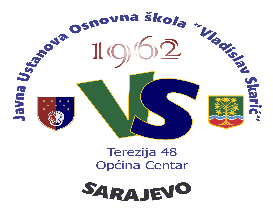 BOSNA I HERCEGOVINAFEDERACIJA BOSNE I HERCEGOVINEKANTON SARAJEVOOPĆINA CENTARJU OŠ "VLADISLAV SKARIĆ" SARAJEVO                                                        P R I J A V AZA UPIS DJETETA U PRVI RAZRED OSNOVNE ŠKOLE ZA ŠKOLSKU 2024/2025. GODINU	*samo za djecu koja imaju starateljeSarajevo,_______2024. godine                                                                            Roditelj/Staratelj	___________________Ime i prezime djetetaDatum i mjesto rođenjaJMBDatum i mjesto rođenjaJMBAdresa stanovanja (ulica i broj, općina)Podaci o roditeljimaIme, djevojačko prezime i prezime majkeIme i prezime ocaPodaci o roditeljimaIme i prezime staratelja djeteta*Kontakt roditelja/staratelja* (broj mobitela, e-mail adresa)